Сроки проведения Чемпионата: 9 - 12 апреля 2024 годаСроки проведения соревнований:  10-11  апреля 2024Место проведения: Свердловская область, город Екатеринбург, ул. Юмашева, д.20Название организации:  ГАПОУ СО «Свердловский областной педагогический колледж»Контактное лицо: Вахонин Иван Николаевич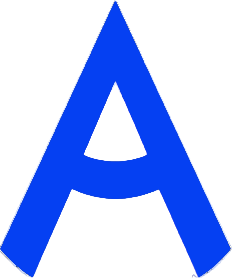 ПРОГРАММА ПРОВЕДЕНИЯ ЧЕМПИОНАТА СВЕРДЛОВСКОЙ ОБЛАСТИ «АБИЛИМПИКС» - 2024 ПО КОМПЕТЕНЦИИ «АНИМАТОР»КАТЕГОРИЯ УЧАСТНИКОВ СТУДЕНТЫ1 день – 10апреля 2024 годаЦЕРЕМОНИЯ ОТКРЫТИЯ/СОРЕВНОВАТЕЛЬНЫЙ ДЕНЬ1 день – 10апреля 2024 годаЦЕРЕМОНИЯ ОТКРЫТИЯ/СОРЕВНОВАТЕЛЬНЫЙ ДЕНЬ1 день – 10апреля 2024 годаЦЕРЕМОНИЯ ОТКРЫТИЯ/СОРЕВНОВАТЕЛЬНЫЙ ДЕНЬВремяМероприятиеМесто проведения9.00- 10.00Прибытие участников, гостей, организаторов. Регистрация. Завтрак. город Екатеринбург, ул. Юмашева, д.2010.00-10.45Трансляция церемонии открытия, приветствие участников.город Екатеринбург, ул. Юмашева, д.20, 101А10.45-11.30Размещение участников по рабочим местам, адаптация на рабочих местах, инструктаж по технике безопасностигород Екатеринбург, ул. Юмашева, д.20, 101А11.30-13.00Выполнение конкурсного задания    Модуль 1город Екатеринбург, ул. Юмашева, д.20, 101А13.00-13.30Обедгород Екатеринбург, ул. Юмашева, д.20, столовая13.30-16.00Представление конкурсного заданиягород Екатеринбург, ул. Юмашева, д.20, 101А16.00-16.20Ужингород Екатеринбург, ул. Юмашева, д.20, столовая16.20 - 17.00Рабочее заседание экспертов по компетенции, итоги второго дня соревнований.город Екатеринбург, ул. Юмашева, д.20, 101А16.20 - 17.00Отъезд участников, гостей, организаторов2 день – 11 апреля 2024 годаСОРЕВНОВАТЕЛЬНЫЙ ДЕНЬ2 день – 11 апреля 2024 годаСОРЕВНОВАТЕЛЬНЫЙ ДЕНЬ2 день – 11 апреля 2024 годаСОРЕВНОВАТЕЛЬНЫЙ ДЕНЬВремяМероприятиеМесто проведения9.00-9.30Прибытие участников, гостей, организаторов. Регистрация. Завтрак. город Екатеринбург, ул. Юмашева, д.20, столовая9.30-10.00Размещение участников по рабочим местам, адаптация на рабочих местах, инструктаж по технике безопасностигород Екатеринбург, ул. Юмашева, д.20, 101А10.00-12.00Выполнение конкурсного задания    Модуль 2город Екатеринбург, ул. Юмашева, д.20, 101А12.00-12.20Обедгород Екатеринбург, ул. Юмашева, д.20, столовая12.25-15.00Представление конкурсного заданиягород Екатеринбург, ул. Юмашева, д.20, 101А15.00-16.00Мероприятия культурной части: проект «Организация и проведение дискуссионного киноклуба для школьников и студентов СПО, участвующих в Чемпионате профессионального мастерства «Амбилимпикс»город Екатеринбург, ул. Юмашева, д.20, 101А15.00-16.00Рабочее заседание экспертов по компетенции, итоги второго дня соревнований.город Екатеринбург, ул. Юмашева, д.20, 104А16.30-16.45Ужингород Екатеринбург, ул. Юмашева, д.20, столовая16.45-17.00Подведение итогов работы площадки город Екатеринбург, ул. Юмашева, д.20, 104Ас 17.00Отъезд участников, гостей, организаторов3 день – 12 апреля 2024 годаЦЕРЕМОНИЯ ЗАКРЫТИЯВремяМероприятиеМесто проведения12.15-13.45Мероприятия профориентационной части для школьников. Мастер классыгород Екатеринбург, ул. Юмашева, д.20, 101А15.00 - 16.30Церемония закрытия Чемпионата Свердловской области «Абилимпикс», онлайн трансляция из студии «Дворца молодёжи»Подключение к онлайн трансляции с площадки проведения: город Екатеринбург, ул. Юмашева, д.20, 101А